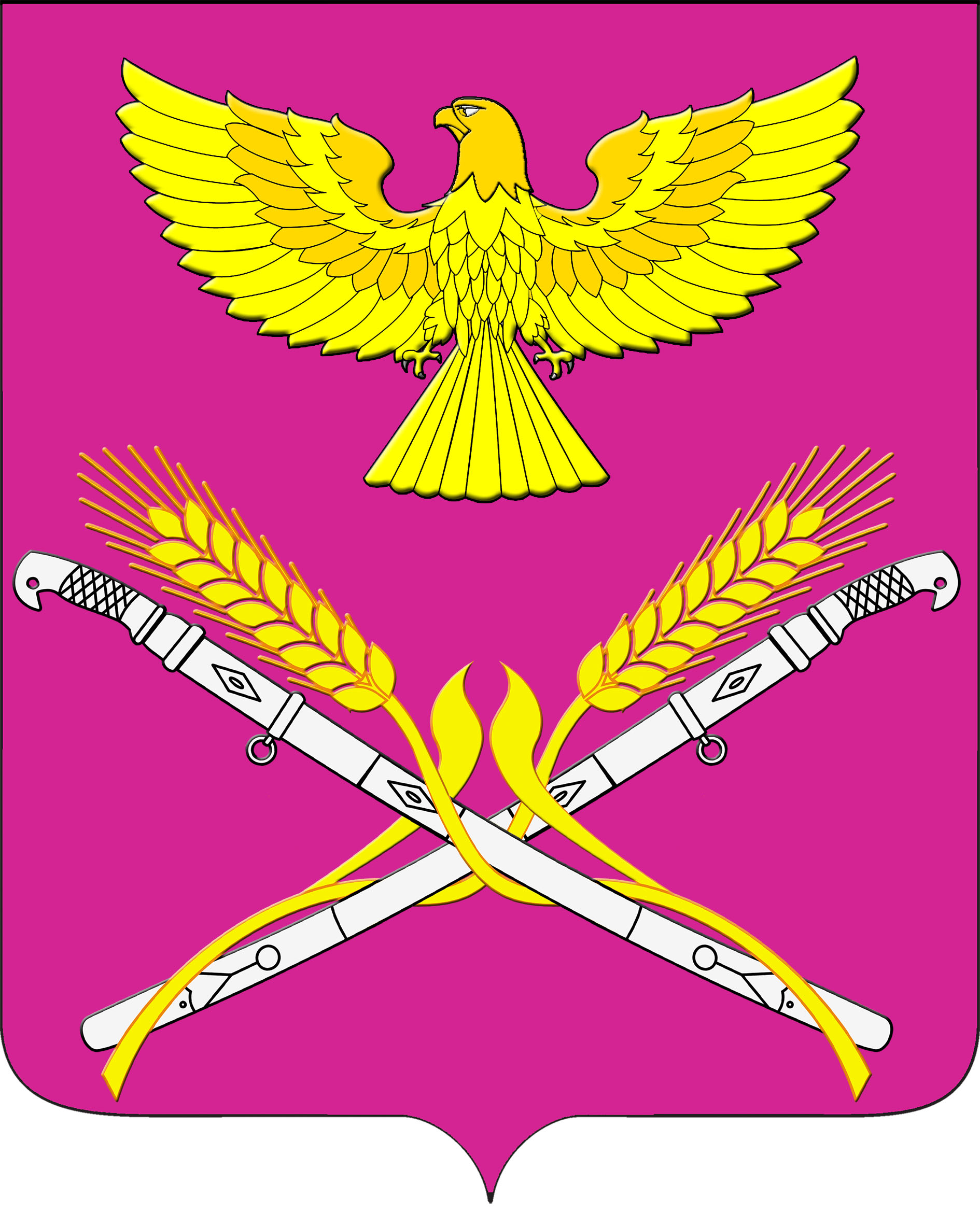 АДМИНИСТРАЦИЯ НОВОПЕТРОВСКОГО СЕЛЬСКОГО ПОСЕЛЕНИЯ ПАВЛОВСКОГО РАЙОНАРАСПОРЯЖЕНИЕот 26.11.2018г.                                                                                         №  57-р станица НовопетровскаяО подготовке и проведении осенне – зимнего пожароопасного сезона 2018-2019 годов на территории Новопетровского сельского поселения	В целях предупреждения чрезвычайных ситуаций, вызванных пожарами, минимизации их последствий, в том числе связанных с гибелью людей, своевременного тушения пожаров, во исполнение решения  комиссии администрации муниципального образования Павловский район по  предупреждению и ликвидации чрезвычайных ситуаций № 7 от 19 ноября 2018 года на территории сельского поселения:	1.Утвердить план мероприятий по подготовке и проведению осенне-зимнего пожароопасного сезона 2018-2019 годов на территории Новопетровского сельского поселения (Приложение).	2. На территории сельского поселения проводить сходы граждан с привлечением сотрудников отделения  надзорной деятельности  и профилактической работы Павловского района.	3. В связи с началом отопительного сезона, вызванных нарушением правил эксплуатации отопительных приборов организовать патрулирование  территории сельского поселения  мобильными группами с привлечением граждан и общественных организаций.	4. Контроль за выполнением настоящего распоряжения оставляю за собой.	5.Распоряжение вступает в силу со дня его подписания.Глава Новопетровского  сельскогопоселения Павловского района                                                    Е.А.БессоновПРИЛОЖЕНИЕк распоряжению администрации Новопетровского сельского поселения Павловского района от ___________ № ________ПЛАНмероприятий по подготовке и проведению осенне- зимнего пожароопасного сезона 2018-2019 годов на территории Новопетровского сельского поселенияспециалист  1 категории администрацииНовопетровского сельского поселения Павловского района                                                                     С.С.Чернышова                                           № п/пНаименование мероприятийСрок исполненияответственный1Уточнение списков лиц злоупотребляющих спиртными напитками и наркозависящими15.12.2018 специалист администрации Чернышова С.С.2Уточнение списков пожилых граждан состоящих на ведомственном учете, либо на надомном обслуживании в органах социальной защиты населения15.12.2018 специалист администрации Т.В.Земляная3Организация обследования состояния пожарной безопасности помещений в которых проживают  граждане «группы риска» с привлечением сотрудников поставщиков газа, электроэнергии, органов социальной защиты, опеки25.12.2018Глава сельского поселения  Е.А.Бессонов